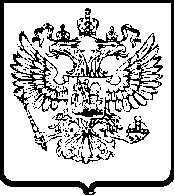 УПРАВЛЕНИЕ ФЕДЕРАЛЬНОЙ АНТИМОНОПОЛЬНОЙ СЛУЖБЫПО ВОЛГОГРАДСКОЙ ОБЛАСТИПРОТОКОЛзаседания Общественно-консультативного совета27.12.2013                                                                                                                          № 01-05/21-12ПОВЕСТКА ДНЯ:Подведение предварительных итогов работы Волгоградского УФАС в 2013 году.Докладчик: Мироненко П.И.Содокладчики: Никуйко И.Б., Бурба В.В., Гаджиева А.В., Литвинов Р.А.Планирование работы Совета на 2014 год. 1. Подведение предварительных итогов работы Волгоградского УФАС в 2013 годуСЛУШАЛИ: Мироненко П.И. и содокладчики довели до сведения членов Совета и приглашенных лиц результаты работы Управления в 2013 году. 2. Планирование работы Совета на 2014 годСЛУШАЛИ: 1. Мироненко П.И. напомнил присутствующим о порядке утверждения состава Совета и представил кандидатуры, поступившие в Волгоградское УФАС, для включения в состав Совета на 2014 год:- Ващенко Андрей Александрович - Уполномоченный по правам предпринимателей при Губернаторе Волгоградской области;- Панин Эдуард Анатольевич – Руководитель Волгоградского регионального отделения Общероссийской общественной организации «Деловая Россия», и.о. председателя Совета Организации;- Удахин Андрей Александрович – и.о. Председателя Совета Волгоградского областного отделения Общероссийской общественной организации малого и среднего предпринимательства «ОПОРА РОССИИ».Вместе с тем Мироненко П.И. предложил исключить из состава Совета следующих лиц:- Шуткин Виктор Михайлович – Председатель Волгоградского регионального общественного движения в защиту прав потребителей (в связи с систематическим отсутствием на заседаниях Совета);- Таранов Борис Викторович – Первый президент Камышинской торгово – промышленной палаты (в связи с выходом на пенсию);- Семергей Леонид Васильевич – Член Волгоградского регионального отделения Общероссийской общественной организации «Деловая Россия», генеральный директор МУП «Рынок оптово-розничной торговли» (в связи с назначением и.о. Председателя Совета Волгоградского областного отделения Панина Э.А.);- Сахаров Виталий Владимирович – бывший Председатель Совета Волгоградского областного отделения «ОПОРА РОССИИ», в настоящее время - начальник департамента развития и поддержки предпринимательства министерства экономики, внешнеэкономических связей и инвестиций Волгоградской области (в связи с возможным возникновением конфликта интересов).                           2. Мироненко П.И. предложил включить вопрос «О применении Федерального Закона “О федеральной контрактной системе” №44-ФЗ» в повестку дня заседания Совета, планируемого во втором квартале 2014 года.   РЕШИЛИ: 1. Одобрить кандидатуры будущих членов и направить в ФАС России ходатайство об их включении в состав Совета.2.  Включить в повестку дня заседания, планируемого во втором квартале 2014 года, вопрос «О применении Федерального Закона “О федеральной контрактной системе” №44-ФЗ».Председательствующий Общественно-консультативного совета при Волгоградском УФАС России П.И. Мироненко                      
Ответственный секретарь Общественно-консультативного совета при Волгоградском УФАС РоссииП.А. ШкаруппаПредседательствовал:Мироненко Павел ИвановичПрисутствовали: Члены ОКС:Вице-президент Волжской торгово-промышленной палатыФорер Александр ГенриховичПредседатель правления областной общественной организации «Волгоградский Центр защиты и развития бизнеса «Дело»Член Президиума совета Волгоградского регионального отделения Общероссийской общественной организации «Деловая Россия»Шибченко Татьяна ВикторовнаСемергей Леонид ВасильевичПрезидент Волгоградской торгово-промышленной палатыПресс-секретарь Волгоградского УФАС, ответственный секретарь ОКСТкаченко Вадим ЕвгеньевичШкаруппа Полина АлександровнаПриглашенные:Исполнительный директор Волгоградского регионального отделения Общероссийской общественной организации «Деловая Россия»Уполномоченный по правам предпринимателей при Губернаторе Волгоградской областиЗаместитель руководителя Волгоградского УФАСЗаместитель руководителя Волгоградского УФАС – начальник отдела контроля органов власти Заместитель руководителя Волгоградского УФАС – начальник отдела контроля монополистической деятельности и субъектов естественной монополииНачальник отдела контроля размещения заказа Волгоградского УФАСФилиппов Петр ЮрьевичВащенко Андрей АлександровичНикуйко Ирина БорисовнаБурба Валентина ВладимировнаГаджиева Анна ВладимировнаЛитвинов Руслан Андреевич